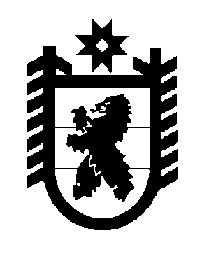 Российская Федерация Республика Карелия    ПРАВИТЕЛЬСТВО РЕСПУБЛИКИ КАРЕЛИЯПОСТАНОВЛЕНИЕот 17 апреля 2012 года № 113-Пг. ПетрозаводскО внесении изменений в постановление Правительства Республики Карелия от 5 февраля 2008 года № 24-ППравительство Республики Карелия п о с т а н о в л я е т:Пункт 2 Целей и условий предоставления субсидий юридическим лицам (за исключением субсидий государственным (муниципальным) учреждениям), индивидуальным предпринимателям, физическим лицам – производителям товаров, работ, услуг из бюджета Республики Карелия, утвержденных постановлением Правительства Республики Карелия от             5 февраля 2008 года № 24-П «О предоставлении субсидий юридическим лицам (за исключением субсидий государственным (муниципальным) учреждениям), индивидуальным предпринимателям, физическим лицам – производителям товаров, работ, услуг из бюджета Республики Карелия» (Собрание законодательства Республики Карелия, 2008, № 2, ст.162; № 7, ст.945; № 8, ст.1019; № 11, ст.1384; № 12, ст.1571; 2009, № 1, ст.56, 61;           № 4, ст.362, 370; № 7, ст.821; № 8, ст.890; № 10, ст.1149; № 11, ст.1302;             № 12, ст.1460; 2010, № 2, ст.114, 137;  № 6, ст.697; № 12, ст.1719; 2011,         № 3, ст.310; № 7, ст.1065; № 10, ст.1651; № 11, ст.1843, 1847; Карелия, 2011, 20 декабря; 2012, 17 января, 26 января, 31 января) с изменениями, внесенными постановлениями Правительства Республики Карелия от                  22 февраля 2012 года № 60-П, от 14 марта 2012 года № 73-П, от 7 апреля 2012 года № 105-П, дополнить подпунктами 11.1-11.4 следующего содержания:«11.1) возмещение части затрат крестьянских (фермерских) хозяйств, включая индивидуальных предпринимателей, при оформлении в собственность используемых участков из земель сельскохозяйственного назначения;11.2) поддержка начинающих фермеров;11.3) возмещение части затрат сельскохозяйственным организациям по единовременной денежной выплате молодым специалистам – выпускникам средних специальных и высших учебных заведений, принятых на работу по трудовому договору после окончания учебных заведений;11.4) поддержка технической и технологической модернизации агропромышленного комплекса Республики Карелия.».          ГлаваРеспублики Карелия                                                                     А.В. Нелидов